Конспект сюжетно-ролевой игры в старшей группе по теме "Город мастеров"Цель: Помочь создать игровую обстановку, наладить взаимодействие между детьми, выбравшими определенные роли.Задачи:Образовательная:Закреплять ранее полученные знания о труде врача, медсестры, продавца, парикмахера, строителя.Развивающая:Формировать у детей умение играть по собственному замыслу, поощрять творческую активность детей в игре.Воспитательная:Формировать дружеские взаимоотношения в игре, чувство гуманности, ответственности, дружелюбия.Словарная работа: активизировать в речи детей слова: врач, медсестра, пациент, парикмахер, клиент, строитель.Предварительная работа: Беседы о профессиях с использованием иллюстраций. Экскурсия в медицинский кабинет - детского сада. Чтение художественной литературы: Маяковский “Кем быть?”, Д.Родари “Чем пахнут ремесла?”, “Какого цвета ремесла?”Работа с родителями: Со стороны родителей была оказана помощь в оформлении игровых уголков “Больница”, “Парикмахерская”, “Семья”, “Юный строитель”.Индивидуальная работа: помощь в создании игровой обстановки (Вика Л, Игорь О)Ход игры.Дети заходят в группу, встают вокруг воспитателя.В.- У вас, у всех растут года      Будет вам семнадцать.      Где работать вам тогда,      Чем заниматься?Когда вырастите, кем вы будете работать? (Ответы детей.)Как вы думаете, чтобы стать врачом, парикмахером…, что нужно сначала сделать? (Ответы детей.)Правильно, чтобы работать врачом, парикмахером, продавцом, нужно сначала в школе выучиться, затем окончить техникум или институт, получить специальность. Но как долго этого ждать, а как хочется стать взрослым прямо сейчас и поработать!Я знаю один такой город, в котором можно найти себе любимую работу. Все дети, попадая туда, сразу становятся взрослыми и выбирают для себя профессию. Хотите со мной отправиться в путешествие в волшебный “Город Мастеров”? (Ответы детей.)Как вы думаете, на чем можно отправиться в путешествие? (Ответы детей.)А я предлагаю вам поехать со мной на автобусе. (В группе стоят стульчики в ряд.)Вы будите пассажирами, а я шофером, так как только я знаю дорогу. (Надеваю фуражку.) Проходите, пожалуйста, усаживайтесь поудобнее. Мальчики будьте вежливы.В.  -  Качу, лечу во весь опор.         Я сам шофер и сам мотор!         Нажимаю на педаль         И машина мчится в даль.Ну что поехали! Чтоб веселее была дорога, включу музыку. (Звучит песенка “Веселые путешественники.)Вот и приехали! Выходите, пожалуйста. Далеко не расходитесь, в незнакомом городе можно потеряться. Посмотрите друг на друга, все собрались, все готовы к экскурсии по городу. (Ответы детей.)Ой, что это с вами? Вы все стали взрослыми!..В “Городе Мастеров” нет работников, но есть разные организации. Давайте пройдем и посмотрим, что в этом городе есть.Вот здесь у нас “Парикмахерская”Здесь светло и интересно:Зеркала, духи и кресла.Вы знаете, кто работает в парикмахерской? Что делает? Кто приходит в парикмахерскую? Как разговаривают с клиентом? Как клиенты ведут себя в парикмахерской? (Ответы детей.)А вот “Магазин”.А сейчас мы в магазине –Все продукты на витрине:Чай, конфеты, колбаса –Разбегаются глаза.Как называется профессия людей работающих в магазине? Что они делают? Кто приходит в магазин? Как должен разговаривать покупатель с продавцом? (Ответы детей)Посмотрите, а вот здесь у нас “Больница”.Всегда внимательно, с любовьюНаш доктор лечит вас, ребят.Когда поправит вам здоровье –Он больше всех бывает рад!Дети, кто работает в больнице? Что делает? А врач один может справиться с работой? Кто ему помогает? Что делает медсестра? Кто приходит в больницу? Как разговаривают с больным? Как больные ведут себя в больнице? (Ответы детей.)А вот здесь у нас строительная площадка.Строителя знает весь район,Мастер он отличныйСо своей бригадой онСтроит дом кирпичный.Кто работает на стройке? Что они делают? У строителей есть помощники? А какие спец. машины? Ребята скажите, а на стройке опасно работать? Что может случится? Что нужно делать, чтобы не случился несчастный случай? (Ответы детей)В. - Вот видите, как много интересного в этом волшебном городе мастеров. А сейчас мы должны выбрать кто где будет работать. Ребята, каким дружным способом мы можем выбрать каждому профессию? (Ответы детей) Дети используют считалочку для выбора профессии (продавца, парикмахера, врача, медсестры).В. - Как вы думаете, кто справится с работой строителя? (Ответы детей.) Работа у них ответственная, так как город наш должен расти и хорошеть.В нашем городе есть хороший, уютный дом, где живут игрушки, которых нужно сводить в больницу, в парикмахерскую, купить им в магазине сладости и еду, сходить на прогулку, посмотреть, как строится дом. Да и вообще, любить их и заботиться о них. Кто будет мамой?Слышите, музыка. Это значит, в городе начинается новый день и все начинают работать. (Звучит музыка Утро начинается «Чучело-мяучело»)Проходите на свои рабочие места, посмотрите, что вам нужно еще приготовить…По ходу игры помогаю создавать игровую обстановку, с помощью вопросов, советов, предложений. Обращаю внимание на взаимоотношения детей в игре. Включаюсь в игру по разрешению детей (выполняю роль пациента в больнице (посадила занозу на стройке), клиента в парикмахерской, перед приходом в гости в семью, покупаю угощение в магазине и т.п.).Звучит музыка. (Окончание работы)В нашем городке наступил вечер, рабочий день закончился. Магазин, больница, парикмахерская закрываются, заканчивают работу и на стройке. Все наводят порядок на рабочем месте, так как приедут в этот городок новые дети, которые хотят стать взрослыми. (Дети наводят порядок.)Сигнал автобуса. Все собрались? Посмотрите, чтобы никто не остался здесь один. Проходите в автобус, усаживайтесь поудобнее, расслабьтесь, вы устали после трудового дня. А я включу вам легкую музыку. (Играет спокойная мелодия.)Вот и наш детский сад. Выходите, пожалуйста.Посмотрите друг на друга, вы снова дети. (Называю по именам.)Вам понравилось в “Городе Мастеров”?Мы обязательно еще поедем туда и возьмем с собой тех ребят, которые там не были.Муниципальное бюджетное дошкольное образовательное учреждение«Детский сад № 44»Конспект сюжетно-ролевой игры в старшей группеТема: "Город мастеров"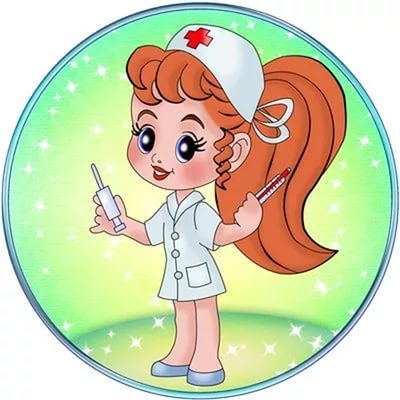 Воспитатель I квалификационнойкатегорииНечаева Наталья Александровна